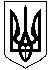 	ПРОЄКТУКРАЇНАМАЛИНСЬКА МІСЬКА  РАДАЖИТОМИРСЬКОЇ ОБЛАСТІР І Ш Е Н Н ямалинської МІСЬКОЇ ради( сесія скликання пленарне засідання)від                 2022 року № Про встановлення розмірувартості харчування дітей у закладах дошкільної освіти Малинської  міської   територіальної  громади та пільгових умов оплати харчування для сімей, які потребують соціальної підтримки у 2023 році         Керуючись статтями 25, 59 Закону України «Про місцеве самоврядування в Україні», статтею 5 Закону України «Про охорону дитинства», статтею 35 Закону України «Про дошкільну освіту», статтею 15 Закону  України «Про статус ветеранів війни, гарантії їх соціального захисту», постановами Кабінету Міністрів України» від 24.03.2021 № 305 «Про затвердження норм та Порядку організації харчування у закладах освіти та дитячих закладах оздоровлення та відпочинку, від 02.02.2011р. № 116 «Про затвердження Порядку надання послуг з харчування дітей у дошкільних, учнів у загальноосвітніх та професійно-технічних навчальних закладах, операції з надання яких звільняються від обкладення податком на додану вартість», з  метою   організації   харчування   дітей у закладах дошкільної освіти Малинської  міської  територіальної  громади   у  2023 році, міська  рада В И Р І Ш И ЛА:      1. Встановити з 01 січня 2023 року вартість харчування однієї дитини в день (триразове харчування) у комунальних закладах дошкільної освіти Малинської міської територіальної громади для батьків (осіб, що їх замінюють):- дітей віком до 3 років – 45,00 грн.;- дітей віком від 3 до 6 (7) років – 50,00 грн.      2. Встановити, що з 01 січня 2023 року батьківська плата за харчування однієї дитини в день (триразове харчування) справляється у розмірі 60% вартості харчування та становить для батьків (осіб, що їх замінюють) – для мешканців міста Малина:      - дітей віком до 3 років -  27,00 грн.;      - дітей віком від 3 до 6(7) років – 30,00 грн.       У розмірі 40% вартості харчування та становить для батьків (осіб, що їх замінюють) – для мешканців сільської місцевості Малинської міської територіальної  громади:      - дітей віком до 3 років -  18,00 грн.;      - дітей віком від 3 до 6(7) років –20,00 грн.          3.  Безкоштовним харчуванням забезпечуються за рахунок коштів  Малинської міської територіальної громади:- діти-сироти та діти, позбавлені батьківського піклування;- діти, у яких обоє  батьків – особи з інвалідністю;- діти з інвалідністю;- діти, які відвідують корекційну групу ЦРД «Сонечко»;- діти з особливими потребами,  які відвідують інклюзивні групи;- діти  учасників АТО/ООС, осіб з інвалідністю внаслідок війни; - діти, які мають статус члена сім’ї загиблого (померлого) ветерана війни та члена сім’ї загиблого (померлого) захисника і захисниці України;- діти з числа внутрішньо переміщених осіб;- діти із сімей, які отримують допомогу відповідно до  Закону України «Про державну соціальну допомогу малозабезпеченим сім’ям».     4. Встановити   батьківську плату 50% для батьків (осіб, що їх замінюють),  у сім’ях, де виховується  троє і більше дітей.    5. Відшкодування зазначених пільг проводити за рахунок коштів Малинської міської територіальної громади.    6. Контроль за виконанням рішення покласти на комісію з питань фінансів, бюджету, планування соціально-економічного розвитку, інвестицій та міжнародного співробітництва.Міський  голова                                                             Олександр СИТАЙЛОВіталій ЛУКАШЕНКООлександр ПАРШАКОВВіталій КОРОБЕЙНИК